GRIGLIA DI VALUTAZIONE PER IL PROJECT MANAGEMENT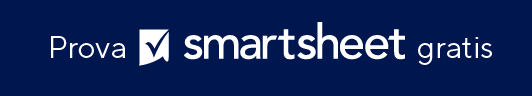 NOME DEL PROGETTO e PROJECT MANAGERDATADATANOME DEL REVISOREGRIGLIA DI VALUTAZIONEPUNTEGGIOSCALA DI PUNTEGGIOSCALA DI PUNTEGGIOTOTALEPROFESSIONALE; Standard costantemente soddisfatti / Aspettative superate4PROFESSIONALEPROFESSIONALE55 – 60ESPERTO; Standard per lo più soddisfatti3ESPERTOESPERTO48 – 54IN CRESCITA; Standard soddisfatti occasionalmente / necessità di miglioramento2IN CRESCITAIN CRESCITA40 – 47PRINCIPIANTE; Standard non soddisfatti o soddisfatti raramente1PRINCIPIANTEPRINCIPIANTE0 – 39AVVIO DEL PROGETTO4321Aspettative e risultati descritti in modo chiaroStudio di fattibilità completatoStakeholder del progetto definitiPUNTEGGIO TOTALE AVVIO DEL PROGETTOPIANIFICAZIONE DEL PROGETTO4321Risorse definite in modo chiaroCompiti e attività definiti chiaramente con scadenze realisticheRuoli e responsabilità del progetto definiti e assegnati in modo chiaro PUNTEGGIO TOTALE PIANIFICAZIONEESECUZIONE DEL PROGETTO4321Il team ha lavorato in modo efficiente per tutto il progettoI compiti e le attività sono stati completati entro i tempi stabilitiAdeguamenti implementati con efficacia quando necessarioPUNTEGGIO TOTALE ESECUZIONECONTROLLO E MONITORAGGIO4321Monitoraggio completato ogni giorno e secondo il programmaReport sull'avanzamento del progetto completatiProblemi identificati e affrontati in modo appropriato per tutta la durata del progettoPUNTEGGIO TOTALE CONTROLLO E MONITORAGGIOCHIUSURA DEL PROGETTO4321Tutti i deliverable consegnati in tempo o prima della scadenzaAnalisi completa fornita e raccomandazioni di miglioramentoTutte le linee guida per la chiusura del progetto sono state rispettatePUNTEGGIO TOTALE CHIUSURAPUNTEGGIO TOTALE COMPLESSIVODICHIARAZIONE DI NON RESPONSABILITÀQualsiasi articolo, modello o informazione sono forniti da Smartsheet sul sito web solo come riferimento. Pur adoperandoci a mantenere le informazioni aggiornate e corrette, non offriamo alcuna garanzia o dichiarazione di alcun tipo, esplicita o implicita, relativamente alla completezza, l’accuratezza, l’affidabilità, l’idoneità o la disponibilità rispetto al sito web o le informazioni, gli articoli, i modelli o della relativa grafica contenuti nel sito. Qualsiasi affidamento si faccia su tali informazioni è pertanto strettamente a proprio rischio.